Piano d’azione Legno 2021–2026DOMANDA DI CONTRIBUTIPROGETTI DI COMUNICAZIONEMarzo 2024 (V2.0)Per una corretta presentazione della domanda, deve tenere conto di quanto segue:Questo modulo è per le domande di contributi per progetti di comunicazione.Per le domande relative ai punti chiave «Valorizzazione del legno svizzero» e «Costruzioni rispettose del clima», occorre utilizzare il modulo «domanda di contributi».Tutte le informazioni e i requisiti necessari per la presentazione del suo progetto sono disponibili nel Promemoria per i richiedenti all’indirizzo Piano d’azione Legno (admin.ch).Saranno esaminati unicamente i moduli di domanda correttamente compilati (Word, Excel).Per le domande di contributi di importi superiori a 10 000 franchi, è necessario presentare anche la «Domanda di contributi Finanze» nonché un concetto di comunicazione.È gradita ulteriore documentazione riguardante il progetto.Tutti gli elementi da compilare sono contrassegnati in grigio.Le indicazioni sul contenuto dei campi del modulo sono evidenziate in verde.La invitiamo a confermare quanto segue	Il promemoria per i richiedenti è stato letto. La domanda viene compilata secondo le direttive del promemoria.Panoramica del progetto Qui si possono aggiungere ulteriori corichiedenti2	Informazioni sul progetto2.1	Riferimento del progettoIl progetto contribuisce a quale obiettivo o a quali punti chiave del Piano d’azione Legno?Possibilità di selezione multipla	1	Valorizzazione del legno svizzero	   1.1	Rafforzare e sviluppare le reti di valorizzazione del bosco e del legno svizzero	   1.2	Rafforzare e sviluppare i mercati di sbocco per il legno	2	Costruzioni rispettose del clima		   2.1	Aumentare l’utilizzo del legno svizzero nelle costruzioni, nei risanamenti e per il 			riscaldamento
		   2.2	Evidenziare i vantaggi ecologici del legno e dei prodotti da esso derivatiLe domande di progetto possono riguardare progetti di comunicazione, attività di comunicazione sovraregionali o campagne di comunicazione nazionali. I punti di seguito indicati corrispondono alla struttura di un concetto di comunicazione.2.2	Situazione iniziale/analisiQual è l’argomento? Cosa si vuole cambiare? A che punto si è?Max. cinque righe 2.3	Obiettivi del progetto Cosa si vuole ottenere con la strategia di comunicazione?Definire obiettivi «smart»:specifico: cosa si vuole ottenere esattamente?misurabile: come si può quantificarlo?interessante: perché è importante?realistico: si è in grado di raggiungere l’obiettivo? temporale: quando si vuole raggiungere l’obiettivo?Max. cinque righe, con riferimento ai temi prioritari del piano d’azione Legno2.4	Gruppi di destinatariA chi ci si rivolge?Max. cinque righe, con riferimento ai temi prioritari del piano d’azione Legno2.5	MessaggiCosa deve rimanere impresso nei gruppi di destinatari?Max. cinque righe, con riferimento ai temi prioritari del piano d’azione Legno2.6	Misure/prodotti di comunicazioneCon quale mezzo si vuole raggiungere gli obiettivi? (pubblicazione, comunicato stampa, post, visite, eventi, ecc.)Max. cinque righe 2.7	ValutazioneCome si misura l’efficacia dei risultati nei gruppi di destinatari?Max. cinque righe, con riferimento agli obiettivi «smart» del punto 4.22.8	Interfacce e stato delle conoscenzeLe interfacce o i punti di contatto con progetti conclusi o in corso all’interno o anche all’esterno del Piano d’azione Legno sono noti?Max. cinque righe Tali interfacce o punti di contatto sono inclusi o considerati nel progetto?Max. cinque righe Qual è lo stato attuale delle conoscenze sull’argomento del progetto?Max. cinque righe 2.9	Innovazione del progettoL’innovazione è un importante principio per il Piano d’azione Legno e costituisce un criterio di riferimento nella valutazione del progetto. Descrivere l’elemento innovativo del concetto di comunicazione.Max. cinque righe3	Team di progetto e partner di progetto3.1	Team di progetto => Per domande di importi superiori ai 10 000.00 Fr., compilare il foglio di calcolo «team di progetto» nella Domanda di contributi Finanze. => Per domande di importi inferiori ai 10 000.00 Fr. indicare tutte le persone che collaborano al progetto. Eventualmente allegare un organigramma separato.3.2	Partner di progettoOltre ai co-richiedenti sono coinvolte anche altre ditte, organizzazioni o persone?Max. cinque righe 4	Svolgimento del progetto4.1	Pacchetti di misureChi fa cosa e quando?Descrizione dei singoli pacchetti di misure e del relativo contenuto (attività, procedura, obiettivi delle tappe, fasi ecc.). => Per domande di importi superiori ai 10 000.00 Fr. compilare il foglio di calcolo «Pacchetti di misure» nella Domanda di contributi Finanze. => Per domande di importi inferiori ai 10 000.00 Fr. indicare tutte le persone che collaborano al progetto.Max. cinque righe 4.2	TempisticaRappresentazione temporale dello svolgimento del progetto, inclusi i pacchetti di misure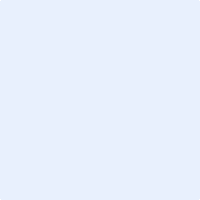  Al concetto di comunicazione è possibile allegare una descrizione dettagliata dello svolgimento del progetto.5	Pianificazione finanziaria => Per domande di importi superiori ai 10 000.00 Fr. compilare i fogli di calcolo «costi di personale; costi dei materiali; tranche annuali» nella Domanda di contributi Finanze. => Per domande di importi inferiori ai 10 000.00 Fr. indicare i costidi personale e dei materiali e le eventuali tranche annuali.Max. quattro righe 5.1	Promozione da parte di altre autoritàPer questo progetto, i richiedenti ricevono già contributi da altre autorità promotrici?  Sì  NoSe sì, da quale autorità/organizzazione e in che misura?Questa domanda di contributi o una domanda analoga è stata o sarà presentata anche a un’altra autorità promotrice, inclusa Innosuisse, ad altri uffici federali o ad altre divisioni dell’UFAM?  Sì  NoSe sì, a quale autorità/organizzazione e in che misura?6	EsecuzioneI richiedenti e i partner del progetto riconoscono il promemoria per i richiedenti. Essi acconsentono che la domanda di contributi venga esaminata dagli organi competenti del Piano d’azione Legno e che l’UFAM richieda, se del caso, una perizia a terzi, esperti in materia. Se necessario, l’UFAM può richiedere ulteriori documenti riguardanti il progetto.I richiedenti e i partner di progetto si dichiarano d’accordo che, nel caso in cui venga concesso un contributo federale, le ulteriori modalità di svolgimento del progetto che coinvolgono la Confederazione vengano disciplinate da una decisione o da un contratto concernente gli aiuti finanziari elaborato dall’UFAM. Eventuali modifiche dovranno essere concordate per iscritto.I richiedenti e i partner del progetto si dichiarano d’accordo che i risultati del progetto vengano pubblicati.OsservazioniLuogo, dataNome del richiedente principaleLa domanda deve essere presentata come segue:All’indirizzo pianodazione-legno@bafu.admin.ch inviare:Per domande di importi superiori ai 10'000.00 Fr.: «Domanda di contributi Comunicazione» (Word) e Domanda di contributi Finanze (Excel);Per domande di importi inferiori ai 10'000.00 Fr. «Domanda di contributi-Comunicazione» (Word);Per domande di importi superiori ai 10'000.00 Fr. è necessario un concetto di comunicazione;Sono gradite ulteriori informazioni sul progetto (preferibilmente in formato Word, Excel, PowerPoint, PDF).Titolo del progettoMax. 40 caratteriTitolo del progettoMax. 40 caratteriBreve descrizioneMax. cinque righe, ca. 50 parole in italiano e in una seconda lingua nazionale, formulazione chiara dell’argomento del progetto, può essere pubblicato 1:1.Breve descrizioneMax. cinque righe, ca. 50 parole in italiano e in una seconda lingua nazionale, formulazione chiara dell’argomento del progetto, può essere pubblicato 1:1.DurataDurataDaAPanoramica del budgetInserire i valori relativi alla pianificazione finanziaria. Gli importi qui menzionati costituiscono la base per l’aiuto finanziario.Panoramica del budgetInserire i valori relativi alla pianificazione finanziaria. Gli importi qui menzionati costituiscono la base per l’aiuto finanziario.Costi totali del progettoCHF .-Contributo auspicato nell’ambito del 
Piano d’azione LegnoCHF .-Quota sui costi totali %Tranche annuale auspicata 2024CHF .-Tranche annuale auspicata 2025CHF .-Tranche annuale auspicata 2026CHF .-Richiedente principaleRichiedente principaleDitta/organizzazioneDenominazione completa ditta/organizzazionePersona di contatto/direzione del progettoCognome, nome, telefono, e-mailCorichiedente 1Corichiedente 1Ditta/organizzazioneDenominazione completa ditta/organizzazionePersona di contatto/direzione del progettoCognome, nome, telefono, e-mailCorichiedente 2Corichiedente 2Ditta/organizzazioneDenominazione completa ditta/organizzazionePersona di contatto/direzione del progettoCognome, nome, telefono, e-mail